DELIBERAÇÃO Nº 005/2019 – CEF-CAU/BRA COMISSÃO DE ENSINO E FORMAÇÃO – CEF-CAU/BR, reunida ordinariamente em Brasília-DF, na Sede do CAU/BR, nos dias 31 de janeiro e 1º de fevereiro de 2019, no uso das competências que lhe conferem o art. 99 do Regimento Interno do CAU/BR, após análise do assunto em epígrafe, eConsiderando o art. 4º da Lei 12378, de 31 de dezembro de 2010, que determina que o CAU/BR organizará e manterá atualizado cadastro nacional das escolas e faculdades de arquitetura e urbanismo, incluindo o currículo de todos os cursos oferecidos e os projetos pedagógicos; e o art. 6º da referida lei, que determina que são requisitos para o registro capacidade civil e diploma de graduação em arquitetura e urbanismo, obtido em instituição de ensino superior oficialmente reconhecida pelo poder público;Considerando que o Decreto nº 9.235, de 15 de dezembro de 2017, que dispõe sobre o exercício das funções de regulação, supervisão e avaliação das instituições de educação superior e dos cursos superiores de graduação e de pós-graduação no sistema federal de ensino;Considerando que o artigo 46 Decreto nº 9235/2017 determina que a instituição protocolará pedido de reconhecimento de curso no período compreendido entre cinquenta por cento do prazo previsto para integralização de sua carga horária e setenta e cinco por cento desse prazo, observado o calendário definido pelo Ministério da Educação;Considerando a Nota Jurídica Nº 6/AJ-CAM/2017 CAU/BR que trata do reconhecimento de cursos para fins de expedição e registro de diplomas conforme Portaria Normativa MEC n° 40, de 2007, da fixação de prazos de início e término, da finalidade dos prazos vinculada a interesses da Administração, dos agentes da Sociedade a quem os prazos aproveitam e das partes envolvidas, da antecipação dos prazos por quem deva cumprilos, da ausência de prejuízos e da validade dos atos praticados antes do prazo, com aproveitamento dos efeitos a eles associados;Considerando que é encaminhado Ofício à Diretoria de Supervisão da Educação Superior – DISUP da Secretaria de Regulação do Ensino Superior - SERES/MEC, solicitando verificação de resultado do cálculo de tempestividade efetuado pela CEF-CAU/BR para protocolos de reconhecimento com resultado intempestivo, bem como emitida comunicação para a respectiva IES acerca do fato; Considerando que é encaminhado Ofício à Procuradoria Institucional das IES com resultado intempestivo para protocolo de reconhecimento do curso, dando ciência da situação; Considerando a presunção de legitimidade do documento emitido pela IES apresentado pelo egresso para fins de registro, e que a negativa de registro pode trazer prejuízo aos egressos do curso em questão, até resposta por parte da Secretaria de Regulação do Ensino Superior – SERES-MEC;Considerando as Deliberações 63/2015, 64/2015, 65/2015, 001/2018 e 002/2018 CEF-CAU/BR que aprovam metodologias para Cálculo de Tempestividade e Cadastro de Cursos no CAU/BR;Brasília – DF, 1º de fevereiro de 2019.ANEXO I – Cálculo de Tempestividade de Cursos de Arquitetura e UrbanismoANEXO II – Atualização de Dados Cadastrais e Status Cursos de Arquitetura e UrbanismoPROCESSOSICCAU nº 363532/2017, 377224/2016 e 811962/2019INTERESSADOCEF-CAU/BR, CAUs/UF e IESASSUNTOCálculo de Tempestividade e Solicitações de Cadastro de Cursos de Arquitetura e Urbanismo.Considerando o §2º do art. 61 da lei 12378/2010, que determina a articulação do CAU/BR com as Comissões de Ensino e Formação dos CAUs/UFs por intermédio do conselheiro federal representante das instituições de ensino superior (IES).DELIBERA:Informar que, conforme legislação vigente, poderão ser registrados os egressos de cursos de graduação em Arquitetura e Urbanismo que tenham portaria de reconhecimento do curso publicada ou cálculo de tempestividade da CEF-CAU/BR, e que estejam em dia com as renovações de reconhecimento;Acolher os resultados dos cálculos de tempestividade e orientações sobre registro de egressos de cursos de Arquitetura e Urbanismo conforme tabela constante do Anexo I desta deliberação;Orientar os CAU/UF de que deverão ser verificados os requisitos de registro vigentes, incluindo a contemplação de carga horária e tempo de integralização previstos pelo sistema de ensino, contemplados nos históricos apresentados pelos egressos;Aprovar as inclusões e alterações no cadastro de cursos de Arquitetura e Urbanismo conforme tabela constante do Anexo II desta deliberação;Solicitar o compartilhamento do conteúdo desta deliberação com as assessorias das Comissões de Ensino e Formação dos CAU/UF, por intermédio do conselheiro representante das IES;Enviar esta deliberação à Presidência do CAU/BR para conhecimento e tomada das seguintes providências: a) Informar a Presidência e Comissão de Ensino e Formação dos CAU/UF acerca do conteúdo desta deliberação.Andrea Lucia Vilella ArrudaCoordenadora________________________________________Juliano Pamplona Ximenes PonteCoordenador-Adjunto________________________________________Humberto Mauro Andrade CruzMembro________________________________________Joselia da Silva AlvesMembro________________________________________Hélio Cavalcanti da Costa LimaMembro________________________________________Roseana de Almeida VasconcelosMembro________________________________________Cálculo de Tempestividade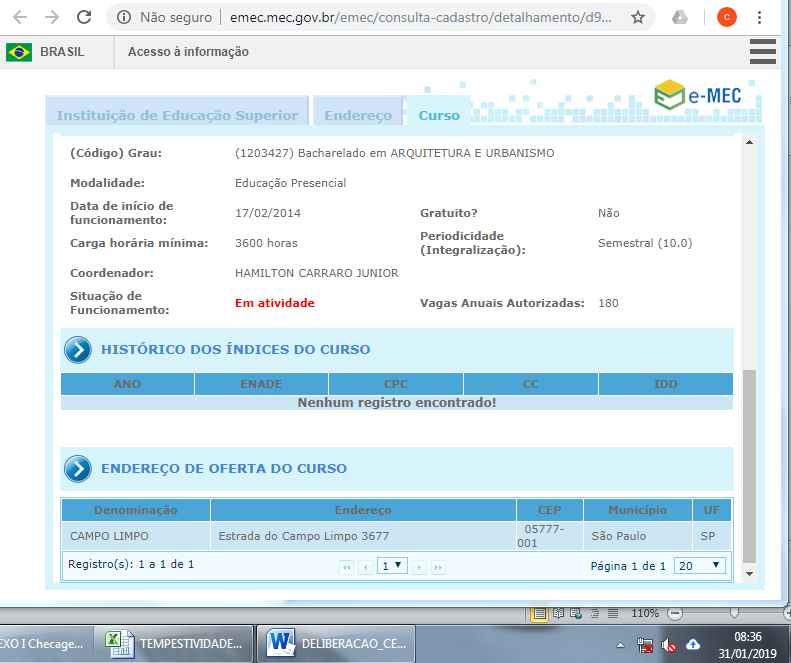 Imagem 1 – dados do Curso e data início (e-MEC)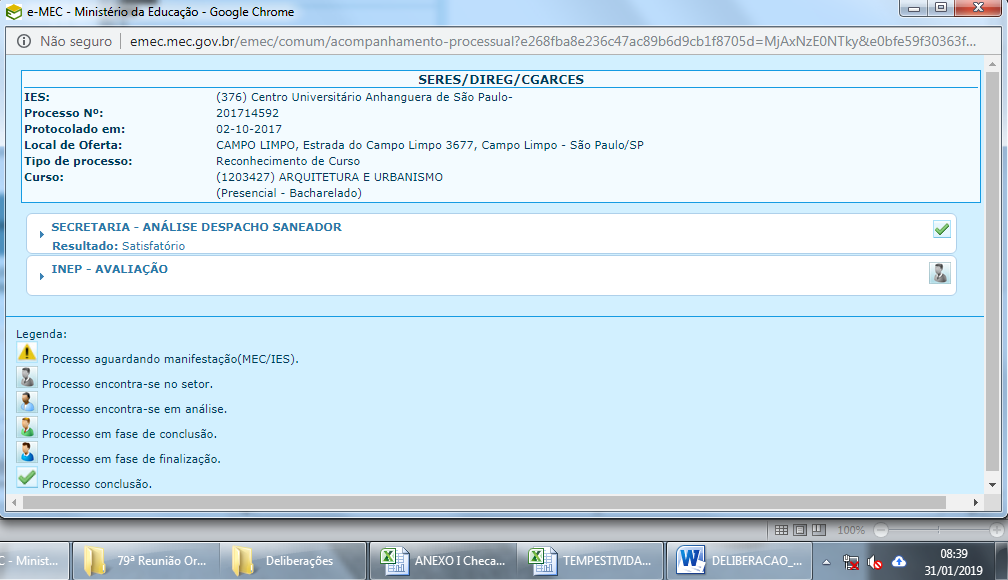 Imagem 2 – protocolo de Reconhecimento (e-MEC)Dados BásicosDados BásicosDados BásicosDados BásicosDocumentação ApresentadaDocumentação ApresentadaDocumentação ApresentadaDocumentação ApresentadaDocumentação ApresentadaDocumentação ApresentadaDeliberaçãoDeliberaçãoDeliberaçãoDeliberaçãoDeliberaçãoCódigo Curso MECNome da IESCidade UFÚltimo PPC SICCAUAto de AutorizaçãoProtocolo de ReconhecimentoPortaria de ReconhecimentoÚltima Renovação de ReconhecimentoAba Detalhes Curso SICCAUSituação do Curso após AnálisePendênciasDeliberação CEF-CAU/BRImportação de Egressos após AnáliseObservações11126141UNIVERSIDADE REGIONAL INTEGRADA DO ALTO URUGUAI E DAS MISSÕES - URISANTO ÂNGELORS2019Portaria 125 de 12/01/2011Curso reconhecidoPortaria 64 de 24/03/2016-PreenchidaCadastrado005/2019 CEF-CAU/BRAutorizado213896UNIVERSIDADE FEDERAL DE SANTA MARIA - UFSMSANTA MARIARS2018Resolução 1.324 de 03/09/1999Curso reconhecidoPortaria 1.324 de 03/09/1999Portaria 921 de 28/12/2018PreenchidaCadastrado005/2019 CEF-CAU/BRAutorizado396861INSTITUTO FEDERAL DE EDUCAÇÃO, CIÊNCIA E TECNOLOGIA FLUMINENSE – Centro CAMPO DOS GOYTACAZESRJ2010Resolução 12 de 22/12/2005Curso reconhecidoPortaria 446 de 01/11/2011Portaria 918 de  28/12/2018PreenchidaCadastrado1. inserir PPC atualizado caso possua (o publicado é de 2010)
2. a IES deverá proceder a atualização do coordenador no eMEC
3. inserir a última renovação de reconhecimento no SICCAU005/2019 CEF-CAU/BRAutorizadodeverá cumprir as pendências para próxima análise497245CENTRO UNIVERSITÁRIO UNINORTERIO BRANCOAC2012Portaria 726 de 06/10/2006Curso reconhecidoPortaria 617 de 17/03/2011Portaria 915 de 28/12/2018PreenchidaCadastrado1. inserir PPC atualizado caso possua (o publicado é de 2012)
2. inserir a última renovação de reconhecimento no SICCAU005/2019 CEF-CAU/BRAutorizado5101932UNIVERSIDADE FEDERAL DE ALAGOAS - UFALARAPIRACAAL2010/11PARECER CES N. 52/2007Curso reconhecidoPortaria 408 de 11/10/2011Portaria 920 de 28/12/2018PreenchidaCadastrado1. inserir PPC atualizado caso possua (o publicado é de 2011)005/2019 CEF-CAU/BRAutorizado649506UNIVERSIDADE REGIONAL INTEGRADA DO ALTO URUGUAI E DAS MISSÕES - URISANTIAGORS2019Resolução 287 de 29/09/2000Curso reconhecidoPortaria   966 de 28/04/2006 Portaria 761 de 21/07/2017PreenchidaCadastrado005/2019 CEF-CAU/BRAutorizado71283125CENTRO UNIVERSITÁRIO DO CERRADO-PATROCÍNIO - UNICERPPATROCINIOMG2017Resolução 1 de 05/11/2013Curso reconhecidoPortaria 824 de 26/11/2018-PreenchidaCadastrado1. inserir a portaria de autorização do curso005/2019 CEF-CAU/BRAutorizadodeverá cumprir as pendências para próxima análise81203427CENTRO UNIVERSITÁRIO ANHANGUERA DE SÃO PAULO -Campo LimpoSÃO PAULOSP2019Resolução 005/2013Tempestivo *vide Deliberação 005/2018 quanto a possibilidade de registro-Com PendênciaNão Cadastrado1. Preencher a aba detalhes no SICCAU;
2. Inserir os documentos autorizativos no SICCAU;005/2019 CEF-CAU/BRNão Autorizadodeverá cumprir as pendências para próxima análise91167967CENTRO UNIVERSITÁRIO ANHANGUERA DE SÃO PAULO -Vila MarianaSÃO PAULOSP2018Resolução  083/2011Pendente AnálisePortaria 546 de 14/08/2018Portaria 546 de 14/08/2018Com PendênciaNão Cadastrado1. Preencher a aba detalhes no SICCAU;
2. a IES deverá proceder a atualização do coordenador no Emec005/2019 CEF-CAU/BRNão Autorizadodeverá cumprir as pendências para próxima análise1050071FACULDADES INTEGRADAS DE ARACRUZARACRUZES2016Portaria 2599 de 06/12/2001Curso reconhecidoPortaria 993 de 08/05/2006Portaria 917 de 28/12/2018Com PendênciaNão Cadastrado1. Preencher a aba detalhes no SICCAU;
2. inserir a portaria de autorização, reconhecimento e a última renovação de reconhecimento no SICCAU005/2019 CEF-CAU/BRNão Autorizadodeverá cumprir as pendências para próxima análise111147234CENTRO UNIVERSITÁRIO TOLEDO - UNITOLEDOARAÇATUBASP2015Resolução 12/2010 de 26/04/2010Curso reconhecidoPortaria 301 de 08/07/2016Portaria 915 de 28/12/2018PreenchidaCadastrado1. inserir a portaria de reconhecimento e a última renovação de reconhecimento no SICCAU005/2019 CEF-CAU/BRAutorizadodeverá cumprir as pendências para próxima análise